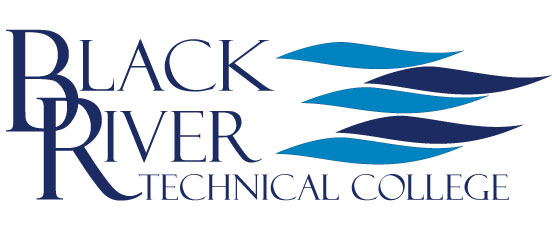 Associate of Applied ScienceGeneral TechnologyHealth Profession Nursing Emphasis Option2017-2018Name ___________________________________________    Anticipated Graduation Date ____________________Developmental CoursesOriginal placement in developmental education courses is determined by ACCUPLACER, ACT, or Compass test scores.  I understand that if required to enroll in developmental education courses as a result of my test scores and Arkansas law, Act 1101 an additional semester may be required to complete my program of study.General Educational Requirements (15 credit hours)Health Professions Nursing Option Requirements (Major Technical Discipline) (24 credit hours)Minor/Related/Support Courses (24 credit hours minimum)Students may choose from following with approval from advisor:ADMS 1213 Medical Transcription	ADMS 2413 Introduction to Word ProcessingANTH 2233 Introduction to Anthropology BIOL 1004 Biological Science & LabBIOL 1014 Biology of Majors & LabCHEM 1013/1011 Gen Chemistry I/LabCHEM 1023/1021 Gen Chemistry II/LabCHEM 1033 Intro to Organic & BiochemEMS 2009 Emergency Medical Technician GSP 1004 Physical Science & Lab HIST 2763 US History to 1876 OR HIST 2773 US History Since 1876HLTH 2513 Principles of Personal Health	HLTH 2523 First Aid & Safety		MATH 1023 College Algebra (or higher)	MEDL 1001 Introduction to Healthcare IssuesMEDL 1022 Phlebotomy Practicum (Fall)MEDL 1024 Phlebotomy (Fall)MEDL 1033 Foundations of Human Anatomy & PhysiologyMEDL 1043 Medical Coding (Fall)NA 1001 Introduction, Ethics, and Legal AspectsNA 1201 Clinical PracticumNA 1202 Nursing ArtsNA 1301 Restorative CarePN 1002 Fundamental Pharmacology PN 1006 Clinical Practicum I PN 1007 Nursing Fundamentals	PN 1106 Clinical Practicum II PN 1310 Medical-Surgical NursingPN 1329 Specialty Nursing PN 1206 Clinical Practicum III PSY 2523 Survey of Abnormal PsychologySCOM 1203 Oral CommunicationsSOC 2213 Principles of SociologySPAN 1013 Elementary Spanish I	SPAN 1023 Elementary Spanish IIDegree should total 60-61 hours________________________________________________________Student Signature                                                                  Date________________________________________________________Advisor Signature                                                                 DateAs mandated by Act 472 of 2007, I have been informed of the Arkansas Course Transfer System, and how to determine which courses will transfer to other Arkansas public institutions. Website http://acts.adhe.eduACTS Transfer CoursesCourses notated in the degree plan with the “ ~ “ symbol are considered ACTS courses.  The Arkansas Course Transfer System (ACTS) contains information about the transferability of courses within Arkansas public colleges and universities. Students are guaranteed the transfer of applicable credits and equitable treatment in the application of credits for admissions and degree requirements.  For further information the ACTS website link can be reached at http://acts.adhe.edu/studenttransfer.aspx.Prior Learning AssessmentFor more information concerning Prior Learning Assessment (PLA) contact the Registrar’s office (870) 248-4015RefundsTuition RefundStudents must claim tuition refunds through the Finance Office at the time of withdrawal. Claims must be madewithin one year of the occurrence of the credit or no refund will be made.Refund for Credit Courses- Fall or Spring SemesterBefore semester begins ....................................................................................................................................100%Second week of semester .................................................................................................................................70%Third week of semester ....................................................................................................................................50%Refund for Credit Courses - Summer SessionBefore semester begins ....................................................................................................................................100%Fourth day of class ...........................................................................................................................................50%Fifth day of class ..............................................................................................................................................0%Refund for Intersession and Accelerated ClassesBefore classes begin ........................................................................................................................................100%Second day of class ..........................................................................................................................................0%Refund for Short Duration Classes (1 to 7 days)Before classes begin ........................................................................................................................................100%Start of class ....................................................................................................................................................0%Refund for Non-Credit CoursesBefore first class meeting ................................................................................................................................100%After first class meeting ...................................................................................................................................0%Bookstore RefundsBookstore refunds will be made only during the first two weeks of the Fall and Spring semesters; the first two daysof Intersession; and the first week of the Summer I and Summer II terms. Book charges made to financial aid areallowed during the first week of the Fall and Spring semesters; the first day of Intersession; and the first two days ofthe Summer I and Summer II terms. Financial aid returns may be made during this time only. All book returns aresubject to the following conditions:New BooksBook has defect from publisherBook is still in same condition as it came from publisher; e.g. shrink-wrap plastic intact27Book has not been written/marked in and spine is not brokenUsed BooksPurchased for the wrong classSERVICES FOR THE DISABLEDBlack River Technical College’s coordinator of services for the disabled is also the compliance coordinator forSection 504 of the Rehabilitation Act of 1973 and the Americans with Disabilities Act. The coordinator can arrangefor academic adjustments, work place accommodations, and auxiliary aids for qualified students. BRTC will provideauxiliary aids, without cost, to those students with verified disabilities/handicaps who require such services. Ifnecessary, BRTC will provide appropriately trained service providers. Concern about physical access to facilitiesshould be addressed to the coordinators, Bridget Guess, BRTC Student Services, P.O. Box 468, Pocahontas, Arkansas,72455, 870-248-4000 ext. 4014 or Jenny Weaver, P. O. Box 1565, Paragould, Arkansas, 72450, 870-239-2050 ext. 5020.COURSETITLETERMGRADECOMMENTCREDITREAD0033ReadingACT reading score of 0-18, ACCUPLACER score of 1-77, or COMPASS score of 0-82. NoneENG0023Writing Fundamentals OR ALPACT English score of 0-18, ACCUPLACER score of 1-82, or COMPASS writing score of 0-79. NoneMATH0013Pre-AlgebraACT math score of 0-14, ACCUPLACER score of 0-29, or COMPASS algebra test of 0-29, COMPASS pre-algebra test of 0-45.NoneMATH0023Introductory AlgebraACT math score of 15-16, ACCUPLACER score of 30-54, COMPASS algebra test of 30-36, or COMPASS pre-algebra test of 46 or above.NoneMATH0033Intermediate AlgebraACT math score of 17-18, ACCUPLACER score of 55-79, or COMPASS algebra test score of 37-40. NoneCOLL1001College Success StrategiesFirst time or transfer students that test into 2 or more remedial classes.None~CA1903Introduction to Computer ConceptsPrerequisite:  Student must be able to key 25 words per minute with less than 5 errors.  All Computer Concepts students will be tested on the first day of class to determine words per minute.  If the student cannot key 25 wpm with less than 5 errors, it is recommended that the student enroll in ADMS 1513 Keyboarding I.3 hours~ENG1003Freshman English IPrerequisite: Students must meet the criteria under either (a) or (b) as follows:  (a) ACT English score of 19 or above, ACCUPLACER score of 83 or above, or COMPASS English score of 80 or above (b) Completion of Writing Fundamentals ENG 0023  with a grade of “C” or higher.3 hours~ENG 1013Freshman English II  ORPrerequisite: ENG 1003 Freshman English I, with grade “C” or higher.3 hours~ENG 1023Technical WritingPrerequisite: ENG 1003 Freshman English I, with grade “C” or higher.~PSY2513Introduction to PsychologyPrerequisite: Students must meet the criteria under either (a) or (b) as follows:  (a) ACT reading score of 19 or above, ACCUPLACER score of 78 or above, or COMPASS reading score of 83 or above (b) Completion of Reading READ 0033 with a grade of “C” or higher.3 hoursCOURSETITLETERMGRADECOMMENTCREDITMTH1213Math for Health Care ProfessionalsPrerequisite: Each student must meet the criteria under either (a),  (b), or (c) as follows: (a) score 16 or above on the mathematics section of the ACT, ACCUPLACER score of 55 or above on Elementary Algebra, or score 33 or above on the COMPASS Algebra Test; or (b) the student must have earned a grade of “C” or higher in MATH 0023 Introductory Algebra; or (c) transfer into BRTC and be eligible to register for Intermediate Algebra3 hoursNRS2203Basic Human NutritionPrerequisite: Students must meet the criteria under either (a) or (b) as follows:  (a) ACT reading score of 19 or above, ACCUPLACER score of 78 or above, or COMPASS reading score of 83 or above (b) Completion of Reading READ 0033 with a grade of “C” or higher.3 hours~PSY2003Developmental PsychologyPrerequisite: Students must meet the criteria under either (a) or (b) as follows:  (a) ACT reading score of 19 or above, ACCUPLACER score of 78 or above, or COMPASS reading score of 83 or above (b) Completion of Reading READ 0033 with a grade of “C” or higher.3 hours~BIOL2004Human Anatomy and Physiology I with labPrerequisite: Students must meet the criteria under either (a) or (b) as follows:  (a) ACT reading score of 19 or above, ACCUPLACER score of 78 or above, or COMPASS reading score of 83 or above (b) Completion of Reading READ 0033 with a grade of “C” or higher.4 hours~BIOL2414Human Anatomy and Physiology II with labPrerequisite:  ZOOL 2004 Human Anatomy and Physiology I & Lab.4 hoursMEDL1003Medical Terminology3 hours~BIOL2104Microbiology with labPrerequisite: Enrollment in this course is contingent upon earlier completion of ZOOL 2004 Human Anatomy and Physiology I & Lab or MEDL 1033 Foundations of Human Anatomy and Physiology or BIOL 1004 Biological Science & Lab.  4 hours